Реквизиты для оплаты в банкеГосударственное областное бюджетное учреждение культуры «Мурманская областная детско – юношеская библиотека имени В.П. Махаевой» (ГОБУК МОДЮБ)183025, г. Мурманск, ул. Буркова, д.30Государственное областное бюджетное учреждение культуры «Мурманская областная детско – юношеская библиотека имени В.П. Махаевой» (ГОБУК МОДЮБ)183025, г. Мурманск, ул. Буркова, д.30ИНН 5190103530 /   КПП 519001001р/сч 40601810500001000001УФК по Мурманской области (ГОБУК МОДЮБ, л/с 20496Ц03640) БИК 044705001, Отделение Мурманск г. МурманскКБК 00000000000000000130ОКТМО 47701000Назначении платежа: 00000000000000000130 за участие в конкурсе !!!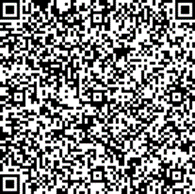 